ПРОТОКОЛ заседания Общественного совета Нефтеюганского района г. НефтеюганскДокладчики согласно утвержденной повестки заседания, представители СМИ  ПОВЕСТКА ДНЯОтчет Главы Нефтеюганского района о результатах его деятельности, деятельности Администрации Нефтеюганского района, в том числе о решении вопросов,        поставленных Думой Нефтеюганского района за 2016 год.         Докладывает:  Лапковская Галина Васильевна – Глава Нефтеюганского районаОтчет председателя Общественного совета Нефтеюганского района о результатах работы Общественного совета Нефтеюганского района за 2016 год.         Докладывает:  Тюленева Наталья Алексеевна – председатель Общественного совета Нефтеюганского районаОб     общественном    обсуждении   проекта   постановления администрации Нефтеюганского района «О внесении изменений в постановление администрации Нефтеюганского района от 06.06.2016 № 797-па «Об утверждении требований к закупаемым для нужд департамента финансов Нефтеюганского района отдельным видам товаров, работ, услуг (в том числе предельных цен товаров, работ, услуг».Докладывает: Романец Иван Владленович – начальник отдела правовой работы и кадров департамента финансов Нефтеюганского районаОб     общественном    обсуждении   проекта   постановления   администрации Нефтеюганского района «О внесении изменений в постановление администрации Нефтеюганского района от 06.06.2016 №796-па «Об утверждении требований к отдельным видам товаров, работ, услуг (в том числе предельных цен товаров, работ, услуг), закупаемым для обеспечения нужд муниципальных органов Нефтеюганского района».          Докладывает:  Пятигор Татьяна Алексеевна  – заместитель  начальника управления по учету и отчетности администрации Нефтеюганского районаОб     общественном    обсуждении   проекта   постановления «О внесении изменений в постановление администрации Нефтеюганского района от 27.05.2016 № 738-па» « Об утверждении требований к закупаемым отдельным видам товаров, работ, услуг (в том числе предельные цены товаров, работ, услуг) для обеспечения нужд департамента образования и молодежной политики Нефтеюганского района и подведомственными им казенными и бюджетными учреждениями».Докладывает: Жернова Алена Михайловна  –  начальник управления экономики, анализа и целевых программ департамента образования и молодежной политики Рассмотрение правоприменительной практики по результатам вступивших в 4 квартале 2016 года в силу решений судов, арбитражных судов о признании недействительными ненормативных правовых актов, незаконными решений и действий (бездействий) должностных лиц органов местного самоуправления муниципального образования в целях выработки и принятия мер по предупреждению и устранению причин выявленных нарушений.          Докладывает: Колесник Татьяна Юрьевна – начальник отдела претензионно -судебной работы юридического комитета администрации Нефтеюганского районаОб исполнении правил содержания домашних животных на территории Нефтеюганского района.Докладывает: Березецкая Юлия Николаевна  – начальник отдела по сельскому хозяйству администрации Нефтеюганского районаРазноеИнформация об участии в семинаре-совещании, организованном Общественной палатой ХМАО-Югры на тему: «О технологиях организации и проведении контрольных мероприятий субъектами общественного контроля», состоявшемся в г. Сургуте 21 февраля 2017 года.	Докладывает:  Тюленева Наталья Алексеевна – председатель Общественного совета Нефтеюганского районаСЛУШАЛИ:Отчет Главы Нефтеюганского района о результатах его деятельности, деятельности Администрации Нефтеюганского района, в том числе о решении вопросов,        поставленных Думой Нефтеюганского района за 2016 год. (Лапковская Галина Васильевна, информация прилагается)	РЕШИЛИ:1.1. Отметить эффективную работу Главы Нефтеюганского района Г.В. Лапковской и органов местного самоуправления Нефтеюганского района по решению вопросов местного значения и делегированных им государственных полномочий, способствующих росту и хорошим показателям социально-экономического развития Нефтеюганского района.1.2. Считать общественные слушания по Отчету Главы Нефтеюганского района о результатах его деятельности, деятельности Администрации Нефтеюганского района, в том числе о решении вопросов,  поставленных Думой Нефтеюганского района за 2016 год состоявшимися.Отчет председателя Общественного совета Нефтеюганского района о результатах работы Общественного совета Нефтеюганского района за 2016 год. (Тюленева Наталья Алексеевна, информация прилагается)	РЕШИЛИ:2.1. Продолжить работу по совершенствованию механизмов вовлечения как можно большего количества  граждан в деятельность общественных советов, путем проведения совместных мероприятий поселенческого и межпоселкового масштаба.	3.	Об общественном    обсуждении   проекта   постановления администрации Нефтеюганского района «О внесении изменений в постановление администрации Нефтеюганского района от 06.06.2016 № 797-па «Об утверждении требований к закупаемым для нужд департамента финансов Нефтеюганского района отдельным видам товаров, работ, услуг (в том числе предельных цен товаров, работ, услуг».(Романец Иван Владленович, информация прилагается)РЕШИЛИ:    3.1. Считать обязательные общественные обсуждения проекта постановления администрации Нефтеюганского района «О внесении изменений в постановление администрации Нефтеюганского района от 06.06.2016 № 797-па «Об утверждении требований к закупаемым для нужд департамента финансов Нефтеюганского района отдельным видам товаров, работ, услуг (в том числе предельных цен товаров, работ, услуг» состоявшимися.3.2. Одобрить проект постановления администрации Нефтеюганского района    «О внесении изменений в постановление администрации Нефтеюганского района от 06.06.2016 № 797-па «Об утверждении требований к закупаемым для нужд департамента финансов Нефтеюганского района отдельным видам товаров, работ, услуг (в том числе предельных цен товаров, работ, услуг».	4. Об     общественном    обсуждении   проекта   постановления   администрации Нефтеюганского района «О внесении изменений в постановление администрации Нефтеюганского района от 06.06.2016 №796-па «Об утверждении требований к отдельным видам товаров, работ, услуг (в том числе предельных цен товаров, работ, услуг), закупаемым для обеспечения нужд муниципальных органов Нефтеюганского района».(Пятигор Татьяна Алексеевна, информация прилагается)РЕШИЛИ: 4.1. Считать обязательные общественные обсуждения проекта постановления администрации Нефтеюганского района «О внесении изменений в постановление администрации Нефтеюганского района от 06.06.2016 №796-па «Об утверждении требований к отдельным видам товаров, работ, услуг (в том числе предельных цен товаров, работ, услуг), закупаемым для обеспечения нужд муниципальных органов Нефтеюганского района» состоявшимися.4.2. Одобрить проект постановления администрации Нефтеюганского района  «О внесении изменений в постановление администрации Нефтеюганского района от 06.06.2016 №796-па «Об утверждении требований к отдельным видам товаров, работ, услуг (в том числе предельных цен товаров, работ, услуг), закупаемым для обеспечения нужд муниципальных органов Нефтеюганского района».Об       общественном    обсуждении    проекта   постановления    «О внесении изменений в постановление администрации Нефтеюганского района от 27.05.2016 № 738-па» « Об утверждении требований к закупаемым отдельным видам товаров, работ, услуг (в том числе предельные цены товаров, работ, услуг) для обеспечения нужд департамента образования и молодежной политики Нефтеюганского района и подведомственными им казенными и бюджетными учреждениями»(Жернова Алена Михайловна, информация прилагается)РЕШИЛИ: 5.1. Считать обязательные общественные обсуждения проекта постановления администрации Нефтеюганского района О внесении изменений в постановление администрации Нефтеюганского района от 27.05.2016 № 738-па» « Об утверждении требований к закупаемым отдельным видам товаров, работ, услуг (в том числе предельные цены товаров, работ, услуг) для обеспечения нужд департамента образования и молодежной политики Нефтеюганского района и подведомственными им казенными и бюджетными учреждениями» состоявшимися.5.2. Одобрить проект постановления администрации Нефтеюганского района  О внесении изменений в постановление администрации Нефтеюганского района от 27.05.2016 № 738-па» « Об утверждении требований к закупаемым отдельным видам товаров, работ, услуг (в том числе предельные цены товаров, работ, услуг) для обеспечения нужд департамента образования и молодежной политики Нефтеюганского района и подведомственными им казенными и бюджетными учреждениями».Рассмотрение правоприменительной практики по результатам вступивших в 4 квартале 2016 года в силу решений судов, арбитражных судов о признании недействительными ненормативных правовых актов, незаконными решений и действий (бездействий) должностных лиц органов местного самоуправления муниципального образования в целях выработки и принятия мер по предупреждению и устранению причин выявленных нарушений.(Колесник Татьяна Юрьевна, информация прилагается)РЕШИЛИ: 6.1. Информацию о рассмотрении правоприменительной практики за 4 квартал 2016 года по  результатам  вступивших  в  законную силу решений судов о признании недействительными ненормативных правовых актов, незаконными решений и действий (бездействия) органов местного самоуправления Нефтеюганского района принять к сведению.Об    исполнении     правил   содержания   домашних    животных  на   территории Нефтеюганского района.(Березецкая Юлия Николаевна, информация прилагается)РЕШИЛИ:Организовать акцию «Скажи – нет бездомным животным» с привлечением членов организации «Молодая гвардия», волонтеров, советов молодежи и общественных организаций, с целью просветительских мероприятий об опасности ненадлежащего содержания домашних животных. Осветить в средствах массовой информации данное мероприятие. В рамках исполнения Перечня поручений от 30 декабря 2016 года по реализации ежегодного Обращения Губернатора Ханты-Мансийского автономного округа - Югры к жителям Ханты-Мансийского автономного округа, представителям общественности и депутатам Думы Ханты-Мансийского автономного округа - Югры от 23 декабря 2016 года, внести Губернатору Ханты - Мансийского автономного округа - Югры предложение по изменению системы правового регулирования в сфере обращения с бездомными животными в части увеличения сумм административного штрафа за нарушение требований нормативных правовых актов автономного округа при выгуле собак. Срок исполнения:  до 01 апреля 2017 года. 7.4. Направить предложение начальнику филиала бюджетного учреждения Ханты-Мансийского автономного округа - Югры "Ветеринарная служба" в городе Нефтеюганске разработать план выездов ветеринарных врачей в поселения района с целью регистрации (перерегистрации) домашних животных и их вакцинации с широким освещением в средствах массовой информации осуществления выездов. Срок исполнения:  до 20 марта 2017 года. 8.1.	Информация об участии в семинаре-совещании, организованном Общественной палатой ХМАО-Югры на тему: «О технологиях организации и проведении контрольных мероприятий субъектами общественного контроля», состоявшемся в г. Сургуте 21 февраля 2017 года. (Тюленева Наталья Алексеевна, информация прилагается)РЕШИЛИ:8.1.1. Информацию об участии в семинаре-совещании, организованном Общественной палатой ХМАО-Югры на тему: «О технологиях организации и проведении контрольных мероприятий субъектами общественного контроля», состоявшемся в г. Сургуте 21 февраля 2017 года принять к руководству в работе Общественного совета.8.1.2. Рекомендовать председателям общественных советов городского и сельских поселений Нефтеюганского района обсудить доведенную информацию на ближайшем заседании общественных советов поселений с целью планирования дальнейшей работы общественных советов по проведению контрольных мероприятий.Срок: апрель 2017 года.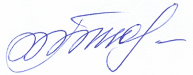 Председатель                                                                              Общественного совета                                                                Н. А. Тюленева 10 марта  2017 года                                                                                                       Место проведения:здание администрацииНефтеюганского района  малый зал совещаний (каб.430)                                                                                                                                                                              № 214.15 час.ПредседательТюленева Наталья Алексеевна, председатель            Общественного Совета Нефтеюганского районаСекретарьКорчменная Лариса Георгиевна, председатель Совета ветеранов с.п. Усть-ЮганЧлены Совета:Карпачева Елена Васильевнапредседатель Общественного Совета сп. Усть-ЮганКичигина Тамара Федоровнапредседатель Общественного совета сп. СентябрьскийТерешко Юрий Валерьевичпредседатель Общественного совета сп. СингапайСкворцова Наталья Сергеевнапредседатель Общественного совета сп. Куть-ЯхЗвереваСветлана Валентиновнапредседатель Общественного совета сп.ЛемпиноПолупанова Анна Григорьевначлен Общественного Совета при главе сп. Каркатеевы, председатель профсоюзного комитета ЛПДС «Каркатеевы»Танатаров Ильфат Фаритовичпредседатель Общественного совета при Главе гп. ПойковскийКостенко Людмила Рудольфовначлен Совета ветеранов сп. СингапайФаталиев Эмин Али оглычлен Совета общественной организации «Азербайджанское общество «Хазар»Мурзаков Виктор Петровичмиссионерская деятельностьНурметов Васиф Нурметовичпомощник Президента федерации вольной борьбы ХМАО-ЮгрыГоссман Римма Гибатовначлен ОО ветеранов (пенсионеров) войны, труда, ВС и ПО г.п. Пойковский,  член Общественного совета Какаев Халит Мерлуевиччлен общественной организации народов Северного Кавказа «Терек», член Общественного советаДадаев Сайд-Эми Александровиччлен  Общественного Совета при Главе гп. Пойковский, член Нефт-й районной общественной организации народов Северного Кавказа «Терек», член Общественного советаЗырянова Василиса Андреевназаместитель главного редактора БУ Редакция газеты «Югорское обозрение»Присутствуют:Лапковская Галина ВасильевнаГлава Нефтеюганского районаКотова Татьяна Георгиевназаместитель главы Нефтеюганского района Уткина Людмила Петровнаначальник управления по вопросам местного самоуправления и обращениям гражданИванчикова Инна Николаевназаместитель начальника управления по вопросам местного самоуправления и обращениям граждан